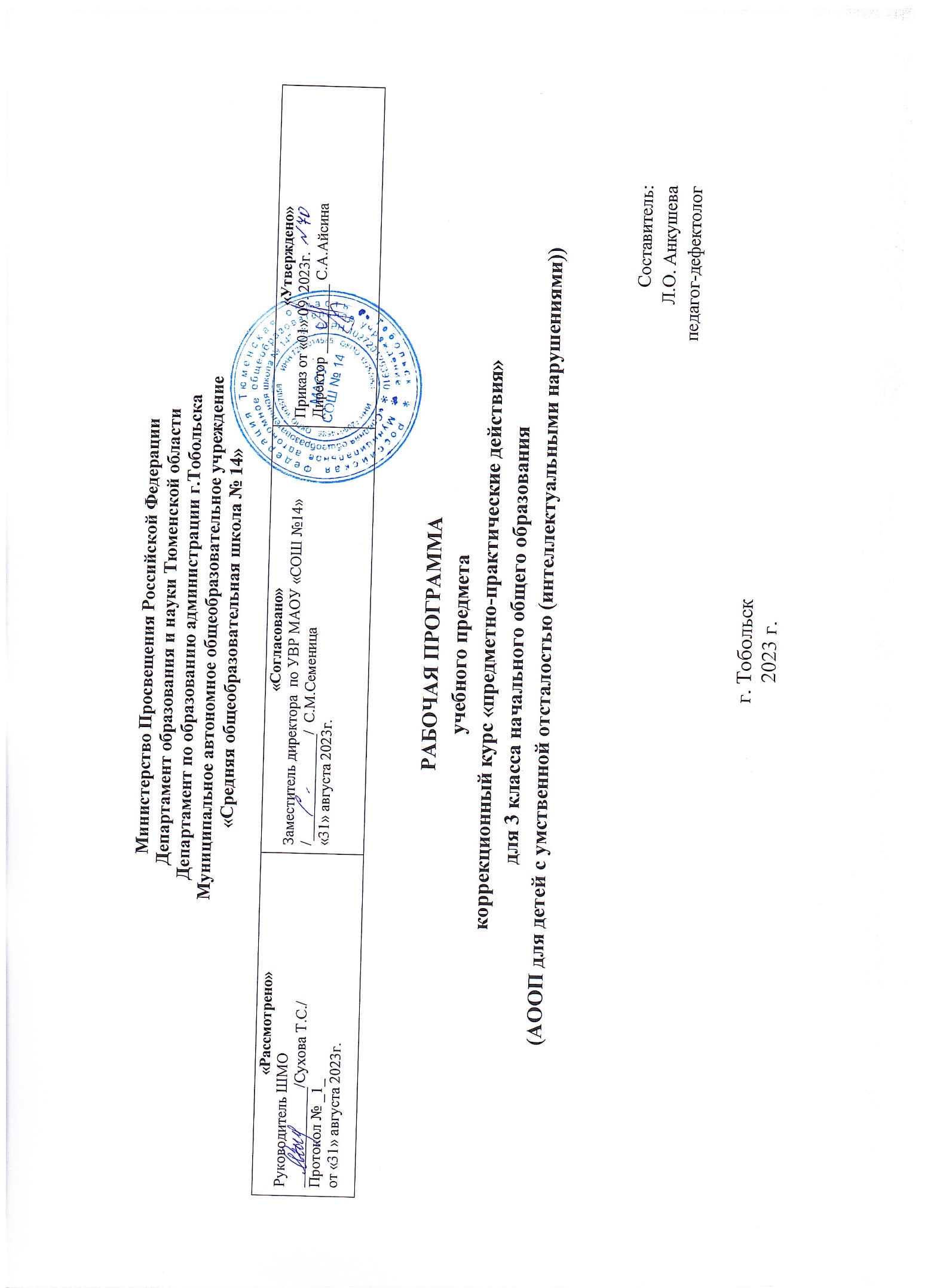 1.Пояснительная записка.Данная рабочая программа разработана на основе Федерального государственного образовательного стандарта образования обучающихся с умственной отсталостью (ин6теллектуальными нарушениями) адаптированной основой общеобразовательной программы образования обучающихся с умственной отсталостью (интеллектуальными нарушениями) (вариант 2).Рабочая программа предмета «Предметно-практические действия» для (НАЧАЛЬНОГО) общего образования разработана на основе нормативных документов:Федеральный закон от 29.12.2012 №273-ФЗ (ред. от 23.07.2013) «Об образовании в Российской Федерации»Приказ Министерства просвещения Российской Федерации от 24.11.2022 № 1026 "Об утверждении федеральной адаптированной основной общеобразовательной программы обучающихся с умственной отсталостью (интеллектуальными нарушениями)"	Уставом МАОУ СОШ № 14.Цель образовательно-коррекционной работы с учётом специфики учебного предмета: используя различные многообразные виды деятельности (предметная, игровая, конструирование, действия с разнообразными игрушками ручной труд и т.д.), коррегировать недостатки восприятия, внимания, зрительно-двигательной координации, пространственных представлений, наглядно-действенного, наглядно-образного мышления детей, а также их речи и связи с практической деятельностью.Задачи курса:знакомство с различными материалами и предметами;формирование приемов элементарной предметной деятельности;формирование навыков продуктивной деятельности;-формировать основы функциональной грамотности на уроке;развивать навыки применения знаний функциональной грамотности на практике, в повседневной жизнедеятельности;сформировывать основы функциональной грамотности на уроке , с учетом познавательных возможностей учащихся;развивать навыки применения знаний функциональной грамотности на практике, в повседневной жизнедеятельности.Основные виды коррекционной работы:- коррекция нарушений психофизического развития детей.коррекция внимания, памяти;коррекция слухового и зрительного восприятия;коррекция устной связной речи;коррекция познавательной деятельности.расширять представления функциональной грамотности, применение знаний на практике.Технологии обучения:дифференцированное обучение;традиционное обучение;информационно-коммуникативные технологии;здоровьесберегающие технологии.Виды и формы контроля:Формы контроля: фронтальные, индивидуальные, групповые. Виды контроля: вводные, текущие, итоговые.Общая характеристика учебного предмета.Вследствие органического поражения ЦНС у детей с умеренной, тяжелой, глубокой умственной отсталостью, с ТМНР процессы восприятия, памяти, мышления, речи, двигательных и других функций нарушены или искажены, поэтому формирование предметных действий происходит со значительной задержкой. У многих детей с ТМНР, достигших школьного возраста, действия с предметами остаются на уровне неспецифических манипуляций. В этой связи ребенку необходима специальная обучающая помощь, направленная на формирование разнообразных видов предметно-практической деятельности. Обучение начинается с формирования элементарных специфических манипуляций, которые со временем преобразуются в произвольные целенаправленные действия с различными предметами и материалами.Целью обучения является формирование целенаправленных произвольных действий с различными предметами и материалами.Программно-методический материал включает 2 раздела: «Действия с материалами», «Действия с предметами».В процессе обучения дети знакомятся с различными предметами и материалами и осваивают действия с ними. Сначала формируются приемы элементарной предметной деятельности, такие как: захват, удержание, перекладывание и др., которые в дальнейшем используются в разных видах продуктивной деятельности: изобразительной, доступной бытовой и трудовой деятельности, самообслуживании.Место коррекционного курса «Предметно-практические действия» в учебном плане.Согласно учебному плану на изучение предмета «Предметно- практические действия» в 3 классе отводится - 102 часа из расчета 3 ч в неделю, 34 учебные недели.Количество часов:Ценностные ориентиры содержания учебного предмета.ППД — это средство, помогающее учить ребенка, развивать его. Практическая деятельность в ее простых видах наиболее понятна и доступна детям. Разнообразие видов заданий обеспечивает разностороннюю и активную работу всех анализаторов. Основным механизмом включения учащихся в деятельность на уроке является сотрудничество взрослого с ребенком в различных видах деятельности: совместной (сопряженной), полусопряженной, самостоятельной. Развитию ППД предшествует длительный период овладения действиями с предметами (хватанием и другими манипуляциями, собственно предметными действиями), использования предметов по их функциональному назначению способом, закрепленным за ними в человеческом опыте. На уроках ППД дети практически знакомятся с материала ми, их свойствами и назначением, учатся их узнавать, различать и называть, усваивают доступные приемы их обработки. Дети учатся правильно пользоваться инструментами, практически осваивают правила техники безопасности при работе с ними, овладевают основами трудовой культуры. Уроки ППД способствуют формированию мотивационной готовности к трудовому обучению, развитию произвольности (формированию умений подражать действиям взрослого, действовать по показу, образцу, словесной инструкции, подчинять свои действия заданному правилу).Личностные и предметные результаты освоения учебного предмета.Личностные результаты:Минимальный уровень:Формирование минимального интереса к обучению, труду предметному рукотворному миру;Овладение элементарными навыками предметно-практической деятельности как необходимой основой для самообслуживания, коммуникации, изобразительной, бытовой и трудовой деятельности.Минимальный опыт конструктивного взаимодействия с взрослыми и сверстниками.Минимальное умение взаимодействовать в группе в процессе учебной, игровой, других видах доступной деятельности.Достаточный уровень:Формирование интереса к обучению, труду предметному рукотворному миру;Овладение навыками предметно-практической деятельности как необходимой основой для самообслуживания, коммуникации, изобразительной, бытовой и трудовой деятельности.Владение навыками коммуникации и принятыми нормами социального взаимодействия Опыт конструктивного взаимодействия с взрослыми и сверстникамиУмение взаимодействовать в группе в процессе учебной, игровой, других видах доступной деятельности. Потребность участвовать в совместной с другими деятельности, направленной на свое жизнеобеспечение,социальное развитие и помощь близким.Предметные результаты:Минимальный уровень:освоение на элементарном уровне простых действий с предметами и материалами-использование в работе доступных материалов (пластилин, природный материал; бумага и картон; нитки, тканью.-уметь фиксировать взгляд на предметно - манипулятивной деятельности педагога (с привлечением внимания голосом).уметь захватывать и удерживать предмет;-уметь сминать лист бумаги;уметь открывать емкости для хранения;-уметь разрывать полоски бумаги на кусочки;уметь пересыпать крупы с помощью кулака;уметь отбирать крупы (единичные представители круп);Достаточный уровень:освоение простых действий с предметами и материалами.умение следовать определенному порядку (алгоритму, расписанию) при выполнении предметных действий.-умение рассматривать различные по качеству материалы: бумагу, ткань, природный материал и т.д.;уметь фиксировать взгляд на предметно - манипулятивной деятельности педагога;уметь фиксировать взгляд на движущемся предмете и объекте;уметь захватывать, перекладывать, удерживать предмет на правой и левой руке;уметь открывать и закрывать емкости для хранения;уметь сжимать, разглаживать, разрывать, сгибать бумагу различной фактуры, скатывать из бумаги шарики;нарисовать на бумаге, заворачивать в бумагу предметывыполнять последовательно организованные движения;-играть с кубиками, карандашами, палочками и т.д;уметь разрывать полоски бумаги на кусочки с последующим наклеиванием на основу;уметь пересыпать крупы с помощью кулака, стакана;уметь пересыпать крупы из одного стакана в другой;уметь сортировать крупы (3 вида);складывать в банку природный материал, доставать его из банки ложкой (пальцами);разминать пластилин двумя руками, расплющивать его на дощечке, между ладошек, разрывать пластилин на мелкие и большие части, соединять пластилин, отщипывать пластилин пальцами, раскатывать пластилин прямыми и круговыми движениям.играть с учителем в элементарные сюжетные игры (кукла пришла в домик, села на стул и т.д.);узнавать материалы на ощупь, по звуку;наполнять железные и пластиковые сосуды различными предметами;играть с конструктивными материалами.формирование умения фиксировать взгляд на статичном и движущимся предмете и объекте.формирование умения захватывать, удерживать, перекладывать предмет;формирование умения погружать руки в сухой бассейн и доставать из него предметы;формирование умения пересыпать крупы с помощью стакана.Содержание коррекционных занятий. Предметно- манипулятивные действия .Выполнение по показу и самостоятельно по заданию следующих действий:-открывание и закрывание коробок, флаконов с завинчивающимися крышками;-нанизывание более мелких предметов с отверстиями(крупных бус на тонкий шнур, шпагат).Цвет. Выбор по образцу и группировка предметов окрашенных не только в основные, но и в промежуточные цвета. Выбор предметов одного цвета из 4-8 предметов двух сходных цветов. Раскладывание предметов двух сходныхцветов. Выбор по образцу и раскладывание 10-15 предметов различных цветов. Форма. Выбор по образцу и инструкции предметов одной формы из 4-8 предметов двух сходных форм. Группировка по форме одноцветных предметов двух сходных форм. Выбор по образцу и группировка объемных предметов. Выбор по образцу и группировка плоскостных форм. Знать названия и самостоятельно называть формы: кубик, шарик ,круг ,квадрат, треугольник.Величина. Определение неконтрастной разницы по величине между предметами путем наложения и приложения предметов. Подбор и группировка одинаковых по величине предметов. Различение величины предметов независимо от их формы.Дидактические игры .Усложнение игр, содержащих дидактические задачи на различение и использование цвета, формы, величины предметов.Элементарное конструирование .Складывание фигур из счетных палочек по показу, образцу и по словесной инструкции. Складывание разрезных картинок из 3-4 частей. Подбор и выкладывание из объемных плоскостных форм разного цвета и величины различных комбинаций при зрительном диктанте, учитывая форму ,цвет и величину фигур. Постройки из детских наборов строительного материала, также по показу и образцу и по словесной инструкции.Работа с мозаикой.Закрепление навыка правильной, аккуратной и точной работы с мозаикой. Закрепление умений, приобретенных в 3-м классе. Выкладывание прямых рядов. Выкладывание по показу и по образцу геометрических фигур различных размеров и цветов. Выкладывание узоров по показу и образцу с соблюдением цвета и пространственных отношений деталей мозаики.Лепка .Закрепление навыков обращения с материалом и выполнение определенных правил при работе с ним, полученные 3классе. Закрепление навыков :раскатывания прямыми и круговыми движениями между ладонями; сплющивание между ладонями. Приобретение новых навыков лепки. Отщипывание пальцами кусочков и скатывание мелких шариков. Сгибание столбиков соединением концов. Защипывание краев формы кончиками пальцев.Работа с нитками .Сортировка ниток по цвету. Упражнения в разрывании ниток разной длины и толщины. Наматывание на катушку, клубок, картон. Плетение косичек из толстых шнуров.Тематическое планирование с определением основных видов деятельности на уроке.Материально-техническое обеспечение образовательного процесса.Коррекционный курс «предметно-практические действия» включает в себя:учебный стол;доска большая универсальная (с возможностью магнитного крепления);персональный компьютер, большой монитор;предметы для нанизывания на стержень, шнур, нить (кольца, шары, бусины, пирамидки);звучащие предметы для встряхивания;предметы для сжимания (мячи различной фактуры, разного диаметра), вставления (стаканчики одинаковой величины);различные по форме, величине, цвету наборы материала (пуговицы, ракушки, шишки, засушенные листья);набор предметов для занятий (типа «Нумикон», «Монтессори-материал» и др.);пазлы из двух, трёх, четырёх частей (до 10);мозаики;пиктограммы с изображением занятий, важных момен6тов и других событий;волшебные мешочки (наполняемость по мере изучения новой темы);лото-ассоциации;деревянные конструкторы;шнуровка: обувь, животные, природа;счётные палочки, образцы для выкладывания счётных палочек;обводка по точкам;разборные деревянные машинки, деревянные ворота, нарисованная дорога, игрушечные самолёты;мягкие пазлы-вкладыши (домики, животные, геометрические фигуры);мягкая основа для мозаики;прищепки, основа для прищепок;деревянный ящик с песком, образцы рисунков на песке;нарисованная настенная наглядность (деревья большие и маленькие, одно – много, домики, печки и т.д.). Освоение учебного предмета предполагает использование разнообразного дидактического материала:предметов различной формы, величины, цвета;изображения предметов, людей, объектов природы, цифр и др.;оборудование, позволяющее выполнять упражнения на сортировку, группировку различных предметов, их соотнесение по определённым признакам;игры-рыбалки.Специальными средствами невербальной коммуникации являются:специально подобранные предметы;Календарно-тематический план по коррекционному курсу «Предметно-практические действия», 3в классI четвертьII четвертьIII четвертьIV четверть24 ч24 ч30ч24 ч1 полугодие 48 часов1 полугодие 48 часов2 полугодие 54 часа2 полугодие 54 часаНомер урокаТемы разделовКоличествоОсновные видыпо порядкучасовдеятельности1Предметные действия33Практическая деятельность.2Дидактические игры7Игра, беседа.3Работа с мозаикой4Игра, беседа, практическая работа.4Лепка2Беседа, практическая работа.5Элементарное конструирование17Беседа, практическая работа.6Работа с нитками5Беседа, практическая работа.№ урокаРазделы предмета, темы уроковКол- во часовПланДомашнее задание1 четверть –16 часов.Предметные действия161Складывание предметов в емкость. Нанизывание предметов на стержень (пирамидка, каталка квинтет). 16.092Встряхивание предмета, издающего звук.18.093Перекладывание предметов из одной емкости в другую113.09По карточке.4Складывание предметов в емкость115.09По карточке.5Обведение по трафарету120.09По карточке.6Нанизывание предметов на шнур.122.09По карточке.7Вставление предметов в отверстия (одинаковые стаканчики, мозаика).127.098Сминание бумаги двумя руками129.09По карточке.9Разрывание материала (бумаги), двумя руками.14.10По карточке.10Собирание мозайки по образцу16.10По карточке.11Разминание материала (тесто, пластилин) двумя руками111.10По карточке.12Пересыпание материала двумя руками с использованием инструмента113.10По карточке.13Размазывание материала руками (сверху вниз, слева направо, по кругу).118.10По карточке.14Наматывание материала (шнур120.10По карточке.15Наматывание материала (шнур).125.10По карточке.16Складывание трехместной матрешки, осмысленное соотнесение ее частей. 127.10По карточке.2 четверть – 15 часовПредметные действия717Толкание и притягивание предмета от себя и на себя (игрушка на колесиках). Перекладывание предметов из одной емкости в другую.. 18.118.118.11По карточке.18Нажимание на предмет (кнопка) пальцем110.1110.1110.11По карточке.19Действия с материалами.  115.1115.1115.11По карточке.20Переливание материала (вода) двумя руками (с использованием инструмента (стаканчик).117.1117.1117.11По карточке.21Наматывание материала (шерстяные нитки).122.1122.1122.11По карточке.22Переливание материала (вода) двумя руками (с использованием инструмента (ложка).124.1124.1124.11По карточке.23Вращение предмета (завинчивающиеся крышки на банках, бутылках).129.1129.1129.11По карточке.Элементарное конструирование4По карточке.24Складывание букв из счетных палочек.11.121.121.12По карточке.25Складывание букв из счетных палочек.16.126.126.12По карточке.26Конструирование из геометрических фигур.18.128.128.12По карточке.27Конструирование из геометрических фигур.113.1213.1213.12По карточке.Работа с мозаикой428Выкладывание «чередующихся рядов» трех цветов.115.1215.1215.12По карточке.29Выкладывание «чередующихся рядов» трех цветов.120.1220.1220.12По карточке.30Выкладывание узоров по показу и по образцу.122.1222.1222.12По карточке.31Выкладывание узоров по показу и по образцу.127.1227.1227.12По карточке.3 четверть – 22 часа Дидактические игры532Дидактическая игра «Разложи по цвету. Разложи по форме»110.0110.01По карточке.33Дидактическая игра «Разложи по форме».112.0112.0134Дидактическая игра «Разложи по цвету и по форме».117.0117.01По карточке.35Дидактическая игра «Чередование предметов по цвету через один» .119.0119.01По карточке.36Дидактическая игра «Разложи по цвету и по форме».124.0124.01По карточке.Предметные действия9По карточке.37Расстёгивание молний. 126.0126.0138Расстёгивание пуговиц.131.0131.01По карточке.39Пересыпание крупы.12.022.02По карточке.40Пересыпание гороха.17.027.02По карточке.41Рисование на песке.19.029.02По карточке.42Работа с кисточкой и краской..114.0214.02По карточке.43Рисование пальчиками116.0216.02По карточке.44Сортировка фасоли.121.0221.02По карточке.45Сортировка гороха.123.0223.02По карточке.Элементарное конструирование846Выкладывание предметов из ёмкостей, в ёмкости (контейнеры).128.0228.02По карточке.47Простые постройки из кубиков.11.031.03По карточке.48Выкладывание кубиков по цветному шаблону.16.036.03По карточке.49Складывание разрезных картинок из двух и трех частей.18.038.03По карточке.50Складывание простейших фигур из счетных палочек по показу и по образцу .113.0313.03По карточке.51Заполнение панели мозаикой одного цвета при выборе ее из массы разноцветной мозаики.115.0315.03По карточке.52Выкладывание прямого ряда из мозаики одного цвета.  120.0320.03По карточке.53Выкладывание прямого ряда из мозаики одного цвета.122.0322.03По карточке.4  четверть-15 часовПо карточке.Элементарное конструирование454Выкладывание двух рядов параллельно из мозаики двух цветов. Выкладывание «чередующегося ряда» через один элемент. 13.043.04По карточке.55Выкладывание по показу, по образцу узора «Цветок».15.045.04По карточке.56Выкладывание по показу, по образцу узора «Кораблик».   110.04По карточке.57Выкладывание по показу, по образцу узора «Домик». 112.04По карточке.Лепка258Раскатывание пластилина кругообразными движениями ладоней. Панно «Цветок».117.04По карточке.59Лепка «Яблоко, груша, помидор».119.04По карточке.Элементарное конструирование260Складывание разрезных картинок из четырех и пяти частей.124.04По карточке.61Складывание простейших фигур из счетных палочек по показу и по образцу.126.04По карточке.Дидактические игры262«Что лишнее»: исключение «лишнего» предмета из нескольких однородных (по цвету).13.05По карточке.63«Что лишнее»: исключение «лишнего» предмета из нескольких однородных (величине).18.05По карточке.Работа с нитками564Катание игрушек от себя.115.05По карточке.65Катание игрушек к себе. Наматывание материала (шерстяные нитки).117.05По карточке.66Выкладывание предметов из ёмкостей, в ёмкости (контейнеры).122.05По карточке.67Выкладывание предметов из ёмкостей, в ёмкости (корзинки).124.05По карточке.68Выкладывание предметов из ёмкостей, в ёмкости (корзинки).124.05По карточкеИтого68